W związku ze zgłoszonymi zapytaniami do treści Specyfikacji warunków zamówienia (SWZ) w postępowaniu o udzielenie zamówienia publicznego na dostawę produktów leczniczych oraz wyrobów medycznych (nr ref. ZP-01/2021), Zamawiający modyfikuje treść odpowiedzi udzielonej w dniu 08.02.2021 r. , w zakresie pytania nr 68:Pytanie nr 68:Czy Zamawiający dopuści możliwość przedłużenia składania ofert do dnia 12.02.2021 r.?Odpowiedź nr 68:Zamawiający zmienia termin składania ofert do dnia 11.02.2021 r. godz. 09:00. Zmianie ulega także:1.	termin związania ofertą, który rozpoczyna się wraz z upływem terminu składania ofert;2.	termin otwarcia ofert, które odbędzie się dnia 11.02.2021 r. o godz. 10:00.Warszawa, dnia 08.02.2021 r.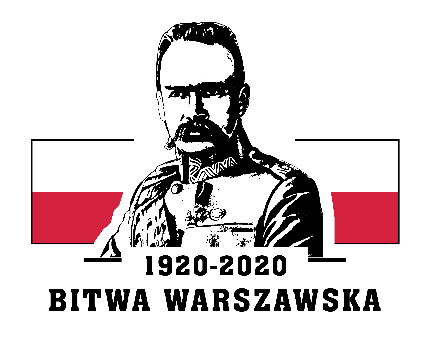 